Focus on Phonics/-er/ sound with different graphemesYear 3 Spelling FocusYear 4 Spelling FocusLower Key Stage 2 Core Spellings to also practisefarmerboxerfingerflowerburpslurpturnshirtdirtskirt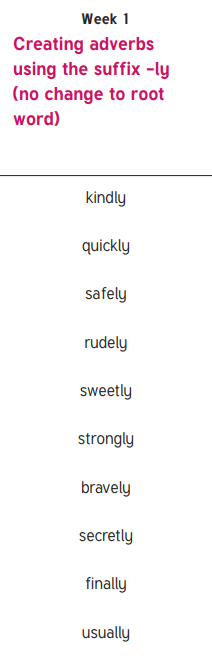 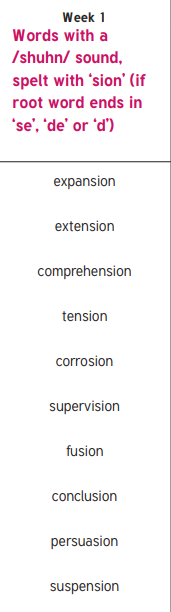 calendarcaughtcentrecenturycertain